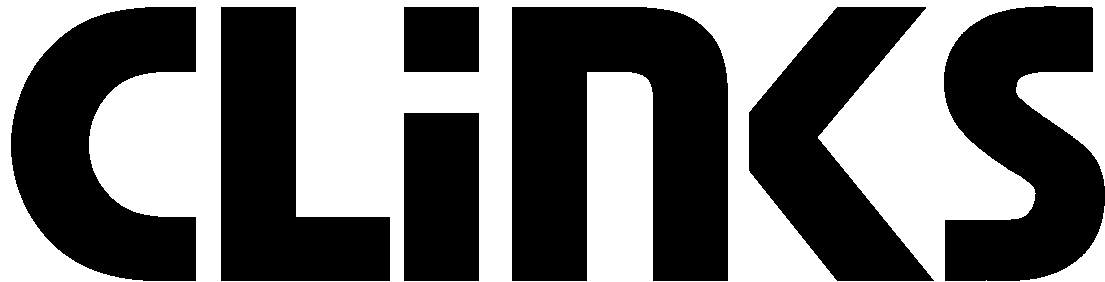 JOB DESCRIPTIONJob title:			Communications OfficerJob Purpose:  In Clinks’ small Communications team, the role leads Clinks’ social media presence, coordinates our e-communications and website content and provides support to Clinks’ staff in the writing and production of publications. The Communications Officer ensures accuracy and consistency across our communications channels. The post plays an important role in maintaining up to date knowledge and understanding of Clinks’ activity and developments in the criminal justice system to ensure appropriate internal and external information sharing. It supports the Communications Manager to implement Clinks’ communications strategy and tools in order to develop Clinks’ profile and support the achievement of our strategic objectives.Reports to:	Communications Manager1	Duties and key responsibilitiesGeneralMaintain high standards of accuracy and consistency at all timesSupport the Communications Manager to ensure communications activity effectively supports the achievement of Clinks’ strategic objectives Maintain a good understanding of Clinks’ activity and monitor developments in the criminal justice system to ensure effective internal and external information sharingProvide communications support to other Clinks teams to ensure that our work is promoted in an accurate and timely mannerLiaise with external suppliers or contractors in relation to communications support.WebsiteLead on ensuring Clinks’ website is kept relevant and up to date, working with the relevant staffContribute to the identification and implementation of improvements in functionality and user experience based on feedback from staff and website users, liaising with third parties as neededMaintain Clinks’ regular programme of reporting and benchmarking, using a variety of sources including Google Analytics.Social mediaLead the day-to-day running of our social media platforms (at present, Twitter, LinkedIn and blogs), in order to:Maintain Clinks’ profile and contribute to growing our audiencesPromote the work of the sector and maintain relationships with our membersPromote Clinks’ key messages and support our role to provide thought leadership within the sectorKeep up to date with key developments and respond appropriately.Measure the impact of our social media activity and use this to inform the use of social media, developing new ways to engage with audiences in order to increase Clinks’ online presence and raise the profile of the organisation.E-communicationsWriting e-bulletins based on developments and news specifically of relevance to the voluntary sector working in criminal justice, gathered through social media, media, colleagues and web searchesCoordinate a programme of newsflashes, including writing, scheduling, reporting and quality controlPromote and maintain subscriptions to our e-bulletins.Proofing, editing and publication designEnsure high writing standards and that communications are accurate, concise and effectiveProvide proofreading support for members of Clinks staff, ensuing writing follows established style guidance and key messagesSupport the production of publications using design software and document templates.Strategy developmentSupport the Communications team in developing, reviewing and implementing communications strategies With the Communications Manager, identify opportunities to promote Clinks and our services/products to existing and new audiences.2	General responsibilities   Represent and be an ambassador for ClinksWork to support the mission, ethos and values of ClinksBe flexible and carry out other associated duties as may arise, develop or be assigned in line with the broad remit of the positionAs part of the Clinks’ team contribute to our fundraising strategy through considering ways in which income might be generated through core communications productsSupport and promote diversity and equality of opportunity in the workplaceWork collaboratively with others in all aspects of our work.This job description does not form part of your contract of employment and can be amended from time to time as the needs of the organisation require.PERSON SPECIFICATION:Communications Officer EXPERIENCE	Working in a Communications Officer or similar role Delivering content through digital channels such as social media, e-bulletins and websitesSupporting the development of and delivering communications plans to achieve organisational prioritiesUsing technology for organisational communicationsCarrying out a range of administrative tasks for a small, busy and creative organisationDealing with the public both through email and on the phoneWorking with external partners or stakeholders.SKILLS AND ABILITIES	Clear, concise and engaging written and online communication skills A scrupulous approach to proofreading and a high level of skill in written English, including spelling, grammar and punctuationGood interpersonal skills and the ability to communicate with a range of stakeholdersAccurate data inputting skills and good attention to detailA collaborative approach to working with colleaguesWell organised and systematic with an ability to maintain effective record keeping systemsAbility to work both independently and as part of a teamIT skills, including knowledge of Microsoft Office, HTML, and ability to support online platforms, web updating, email, internet and databaseAdaptability and flexibility in being able to take on new roles, learn new things quickly, and manage a range of different internal relationshipsAn eye for design, with the ability to liaise with external designers and to use design software, for example InDesign, to manipulate document templates.KNOWLEDGE	Common communications techniques in the voluntary sectorGood knowledge of social media platforms and how to create and schedule content for social media.EDUCATION/TRAINING	No one specific qualification is required, but evidence of recent continuing professional development in a professional area with relevance to the area of work.PERSONAL ATTRIBUTES AND OTHER REQUIREMENTS	Able to travel nationally.Able to work some evenings and weekends and stay overnight where necessary.Work well in a team with a flexible approach to work.Personal resilience and the ability to stay focused in a rapidly changing environment.Commitment to anti-discriminatory practice and equal opportunities. An ability to apply awareness of diversity issues to all areas of work.	Commitment to the values and ethos of supporting people in the criminal justice system.Commitment to upholding the rights of people facing disadvantage and discrimination in the criminal justice system.